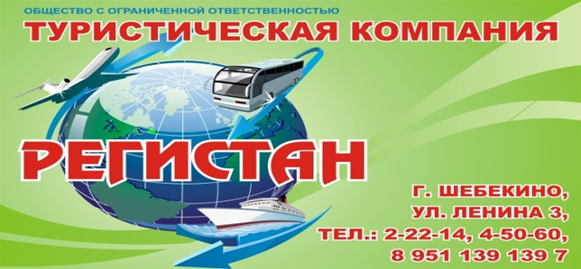 Номер в едином Федеральном Реестре туроператоров РТО 010460«Майские выходные в Астрахани»С 01.05 по 05.05.2020 3 дня /2 ночи   Стоимость тура 1 человека:  13600 руб./взр.,  13400 руб./шк.В стоимость тура входит: транспортное обслуживание, страховка, проживание в гостинице «Парк Инн» в номерах с удобствами, 3 обеда, 3 завтрака, экскурсии по программе, работа гида, экскурсовода, входные билеты.Фирма оставляет за собой право изменять время и порядок проведения экскурсий в зависимости от объективных обстоятельств, не меняя при этом общую программу обслуживания.1 день – 01.05.2020Выезд из Шебекино 13:00. Сбор у ДК 12:452 день – 02.05.2020 – прибытие группы в Астрахань. - Размещение в гостинице. Завтрак (шведский стол). Свободное время (отдых). 12:00 - Отправляемся на большую обзорную экскурсию по Астрахани! Астраханский Кремль, красивейшие центральные улицы, набережная реки Волги, старинные купеческие особняки и торговые подворья, Лебединое озеро, пл. Ленина, пл. Петра I, Аллея выдающихся астраханцев, парк им. Гейдара Алиева и мост дружбы,  осмотр особняков по ул. Никольская, ул. Ан. Сергеева, иранского и армянского подворья, Благовещенского монастыря и часовни Николая Чудотворца, армянского креста – хачкара и памятника поэту-песеннику Курмангазы. По желанию – посещение знаменитого рыбного рынка.14:00-15:00 - Обед в кафе города 15:30 – 18:00 – Продолжение обзорной экскурсии по городу. Посещение Краеведческого музея:1. «Рыбы каспийского бассейна». Экспозиция посвящена одному из главных богатств Астраханского края - рыбным ресурсам Волги и Каспия.2. «Золото сарматов». Золотые украшения сарматского вождя из знаменитого захоронения у села Косика Енотаевского района: золотая пектораль – нагрудный символ царской власти, золотые поясные пряжки с изображением степного ушастого ежа, фалары, поруч.18:00 – возвращение в гостиницу. Размещение в гостинице. Свободное время.*За доп. плату выбор можем предложить экскурсию с дегустацией трех сортов пива и астраханских рыбных деликатесов на речном трамвайчике (продолжительность экскурсии 2,5 часа – стоимость 1200 рублей/чел).3 день – 03.05.2020– завтрак в гостинице. 09:45 – 10:00 - сбор группы и отправление на экскурсию в центр казахской культуры. 11:00 -  11:30 - прибытие в с. Алтынжар. Экскурсия и рассказ о творчестве выдающегося киюши (поэта-песенника) Курмангазы. Посещение мавзолея, уникального  памятника культуры казахского народа. 11:30 – 13:30 –  Встреча с хлебом и солью в национальных костюмах. Экскурсия  по центру казахской культуры. Рассказ о  культуре, быте и национальных традициях казахского народа: костюмы, предметы быта, орудия труда. Во время экскурсии Вас познакомят с жизнью казахского народа, творчеством знаменитого казахского киюши – Курмангазы Сагырбаева. Осмотр казахской юрты. Музыкально-этнографическая программа. Интерактивная постановка «Один день из жизни юрты» - Вас познакомят с национальным казахских обрядом в казахской юрте.Все желающие смогут сделать памятные фотографии в национальном костюме. 13:30-14:30 – национальный обед (бешбармак, кайнары, баурсаки, молочный чай).14:30 – 16:00 – мастер класс по сбору национальной юрты. Свободное время. 16:00 – сбор группы и возвращение в Астрахань. 17:30 – прибытие в Астрахань. Размещение в гостинице. Свободное время.4 день – 04.05.2020 - завтрак в гостинице. 	- Освобождение номеров. - Встреча с гидом в холе гостиницы. Отправление на экскурсию «Астрахань купеческая». Многолика купеческая Астрахань, снискавшая на рубеже веков громкую славу "золотого дна".  К  концу 19 века купцы создали десятки промышленных предприятий,  верфей, лесопильных предприятий, чем  способствовали превращению Астрахани в крупный торговый порт. Велика роль купечества в возникновении благотворительности: открыты приюты, больницы, детские дома,  детские сады, местное отделение Красного Креста. Экскурсия заканчивается в доме – музее купца «Тетюшинова». Это единственный образец деревянного зодчества XIX века сохранившийся во всем Нижнем Поволжье. Все внутренне убранство дома составляют вещи того времени. Тут есть и гостиная, и кабинет, и девичья светелка.- Обед в кафе города. - Посещение знаменитого рыбного рынка, где все желающие смогут приобрести «вкусные» сувениры для своих близких и друзей. - Сбор группы и отправление.5 день – 05.05.2020Возращение в Шебекино